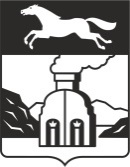 КОМИТЕТ ПО УПРАВЛЕНИЮ МУНИЦИПАЛЬНОЙ СОБСТВЕННОСТЬЮ ГОРОДА БАРНАУЛАПРИКАЗОт_____________                   					     	              №_______О внесении изменений и дополнений в приложение к приказу комитета               по управлению муниципальной собственностью города Барнаула              от 01.06.2018 №156/ПР-26 Руководствуясь федеральными законами от 27.07.2010 №210-ФЗ                        «Об организации предоставления государственных и муниципальных услуг», от 24.11.1995 №181-ФЗ «О социальной защите инвалидов в Российской Федерации», в целях приведения муниципального правового акта в соответствие с действующим законодательством Российской Федерации ПРИКАЗЫВАЮ:Внести в приложение к распоряжению комитета от 01.06.2018 №156/ПР-26 «Об утверждении Административного регламента предоставления муниципальной услуги «Предоставление выписки из Реестра объектов муниципальной собственности» (далее – Регламент) следующие изменения и дополнения:В разделе II Регламента:Дополнить подраздел 9 пунктом 9.3:«9.3. Отказ в выдаче выписки из Реестра объектов муниципальной собственности не является препятствием для повторной подачи заявления             при условии устранения обстоятельств, по которым заявителю было отказано. Комитет не вправе требовать от заявителя предоставления документов и информации, отсутствие и (или) недостоверность которых не указывались при первоначальном отказе в предоставлении муниципальной услуги, за исключением случаев, установленных пунктом 4 части 1 статьи 7 Федерального закона от 27.07.2010 №210-ФЗ.»;В пункте 14.2 подраздела 14: Абзацы 2 - 9 считать абзацами 3 - 10 соответственно;Дополнить пункт абзацем 2 следующего содержания:«На территории, прилегающей к зданию, в котором предоставляется муниципальная услуга, должны быть оборудованы парковочные места, в том числе не менее 10 процентов мест (но не менее одного места) для бесплатной парковки транспортных средств, управляемых инвалидами I, II групп, а также инвалидами III группы в порядке, установленном Правительством Российской Федерации, и транспортных средств, перевозящих таких инвалидов и (или) детей-инвалидов, которые не должны занимать иные транспортные средства.»; В разделе V Регламента: В пункте 3.1 подраздела 3:Подпункт 3.1.3 изложить в следующей редакции:«3.1.3. Требования у заявителя документов или информации либо осуществления действий, предоставление или осуществление которых                       не предусмотрено нормативными правовыми актами Российской Федерации, нормативными правовыми актами Алтайского края, муниципальными нормативными правовыми актами для предоставления муниципальной услуги;»; Дополнить подпунктом 3.1.10 следующего содержания:«3.1.10. Требования у заявителя при предоставлении муниципальной услуги документов или информации, отсутствие и (или) недостоверность которых не указывались при первоначальном отказе в предоставлении муниципальной услуги, за исключением случаев, предусмотренных пунктом 4 части 1 статьи 7  Федерального закона от 27.07.2010 №210-ФЗ.»;Подраздел 8 изложить в следующей редакции:«8. Порядок информирования заявителя о ходе и результатах рассмотрения жалобы8.1.		Не позднее дня, следующего за днем принятия решения, предусмотренного в пункте 7.1 подраздела 7 настоящего раздела Регламента, заявителю в письменной форме и по желанию заявителя в электронной форме направляется мотивированный ответ о результатах рассмотрения жалобы.8.2. В случае признания жалобы подлежащей удовлетворению в ответе заявителю, указанном в пункте 8.1 настоящего подраздела Регламента, дается информация о действиях, осуществляемых органом, предоставляющим муниципальную услугу, в целях незамедлительного устранения выявленных нарушений при оказании муниципальной услуги, а также приносятся извинения за доставленные неудобства и указывается информация                                    о дальнейших действиях, которые необходимо совершить заявителю в целях получения муниципальной услуги.8.3.	В случае признания жалобы не подлежащей удовлетворению                          в ответе заявителю, указанном в пункте 8.1 настоящего подраздела Регламента, даются аргументированные разъяснения о причинах принятого                                                                                   решения, а также информация о порядке обжалования принятого решения.».2.	Отделу учета муниципальной собственности комитета                      (Морозова Н.Е.) обеспечить размещение приказа на официальном Интернет-сайте города Барнаула и на официальном Интернет-сайте комитета.    Контроль за исполнением приказа оставляю за собой. Председатель комитета                                                                    С.Н.Фоминых